 Through God’s love and strength all flourish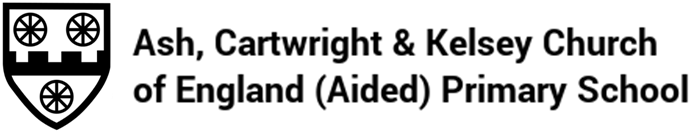 * Achieve * Create * Know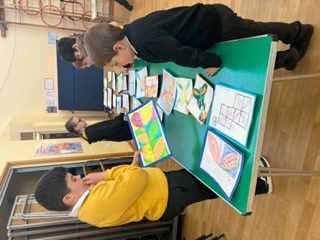 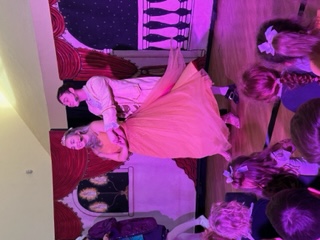 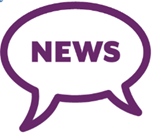 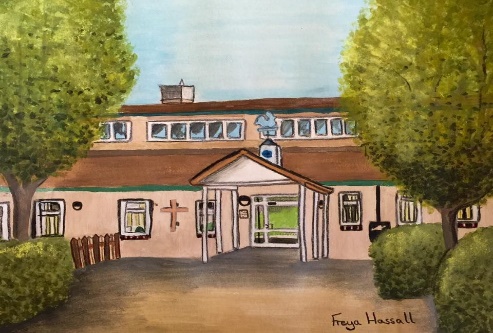 Birthdays to celebrateFledglingsGreysonRobinsEliza and Thomas HawksAlbie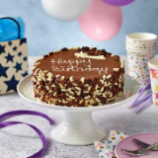 PTFA Update Friday 17th NovemberMYSTERY JARSIt’s that time of year again – please let us have your mystery jars!For newbies to the school, these are used and cleaned jars – of any size – filled with all sorts of little bits and pieces, this can be anything from glow sticks, coins, sweets (wrapped only please), small toys, crafty bits, anything! These are then wrapped in wrapping paper so you cannot see what’s inside. The mystery jars are always very popular, so we need as many as possible.If you can, please donate the jars already filled and wrapped; if not, any empty jar donations (washed please) can also be left at the school entrance in the box.CHRISTMAS FAIR RAFFLE TICKETSYou will have received the letters and slips for raffle tickets by now. Once again, we have some excellent prizes in the offing, including a Le Shuttle voucher and the Sleigh of Merriment. Please let the school office know if you need any more tickets.FATHER CHRISTMAS GROTTO AT THE CHRISTMAS FAIRLetters have gone out now for you to request your times to see Father Christmas at the Christmas Fair! This is always a popular part of our Fair, so please get your dates in ASAP!THANKSThanks to those who came to our recent Quiz Night at the school – and well done to the winning team!TUCK SHOPNo Tuck Shop this week, we should be back next week with our usual array of items.PRE-LOVED CHRISTMAS JUMPERS AND WINTER COATSIf you have any Nativity costumes, winter coats or Christmas jumpers that you’re no longer using, please consider donating them to the PTFA! Between now and the end of term we will be selling these (for very reasonable prices) at Tuck Shop. Please bring your donations to us at Tuck shop, give to a PTFA committee member or hand in at the school office.UPCOMING DATESThe PTFA have a pinned post on the school’s Facebook page with dates of our upcoming events. We update this regularly, so you have easy access to the latest information almost as soon as we do.ABOUT THE PTFAThe PTFA is an integral part of the school community and is made up of parents, carers, teachers and friends of the school. All parents and carers are automatically members. We are charity reg. number 1042205.Read more on the school website https://www.ashckschool.org/about-us/ptfaAll the money we raise goes back into the school to benefit the children and enrich their education.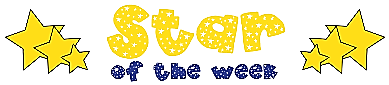 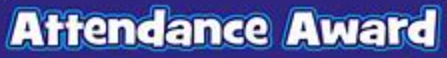 Dates for your diaryDates for your diary